Name of the parent/umbrella organization(s) of your workplace (if any)Name of the parent/umbrella organization(s) of your workplace (if any)Name of the parent/umbrella organization(s) of your workplace (if any)Name of your workplace (Institution/Foundation/Branch, etc.)Name of your workplace (Institution/Foundation/Branch, etc.)Name of your workplace (Institution/Foundation/Branch, etc.)Representative of your workplaceRepresentative of your workplaceRepresentative of your workplace(Position)(Name)Address of your workplace（postal address）Address of your workplace（postal address）Address of your workplace（postal address）Address of your workplace（postal address）Address of your workplace（postal address）Address of your workplace（postal address）Telephone Number（workplace）Fax Number（workplace）E-mail address（workplace）URL（workplace or umbrella organization）URL（workplace or umbrella organization）Year of establishment（workplace or umbrella organization）Year of establishment（workplace or umbrella organization）Year of establishment（workplace or umbrella organization）Year of establishment（workplace or umbrella organization）Annual budget and currency（workplace  or umbrella organization）Annual budget and currency（workplace  or umbrella organization）Annual budget and currency（workplace  or umbrella organization）Annual budget and currency（workplace  or umbrella organization）Annual budget and currency（workplace  or umbrella organization）Source of fund (workplace or umbrella organization)Source of fund (workplace or umbrella organization)Source of fund (workplace or umbrella organization)Source of fund (workplace or umbrella organization)Source of fund (workplace or umbrella organization)Source of fund (workplace or umbrella organization)Number of paid staff (workplace)Number of paid staff (workplace)Number of paid staff (workplace)Number of clients or users (workplace)Number of clients or users (workplace)Number of clients or users (workplace)Objectives and Activities of the umbrella organization and/or work place Objectives：Activities：Your Present WorkYour Present WorkJob Title：Post:Duty:Duty:Your SalaryYour SalaryYour Current Salary (per month)：please specify the currencyYour Current Salary (per month)：please specify the currencyWill you receive your salary from your workplace in your own country while in Japan?Will you receive your salary from your workplace in your own country while in Japan?YES / NO【If your answer is “Yes”】How much will the salary be?【If your answer is “Yes”】How much will the salary be?How much will your salary be after your return?How much will your salary be after your return?Your work experience at the umbrella organization and/or at current work place(Please describe what you have been doing and/or what has been your function since you’ve started to work at the organization up to now.)Your Full NameSignature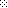 